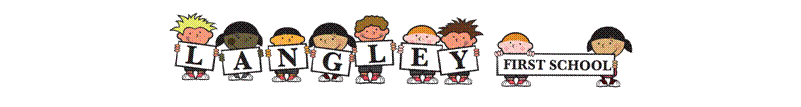 Newsletter Summer Term 2019Welcome back to the start of a new term. I hope you had a lovely Easter break and managed to have time to enjoy the glorious weather we were fortunate to have.  As always, the term ahead is a busy one with lots happening for all year groups.   Please find below information and key events happening this term and the dates for your diary overleaf for easy reference. Please make sure that you check with the school calendar on the website for any updates as these are given in good faith but may be subject to change. RetirementThis term we say goodbye to Mrs Hair who is retiring at the end of April after over 20 years of service at Langley.  Mrs Hair has been an integral member of our support team whilst also being a staffing governor during her time.  I am sure you will join with me in wishing her a fantastic retirement and I know that her grandchildren will be keeping her busy so there will be no time for her to put her feet up! TwitterThank you to those who have started following the school account on Twitter. As you hopefully are aware, the school APP is not being updated any longer and we are now using Twitter (@LangleyFirstSch), the school website and Seesaw to share information with parents. Healthy eating cooking sessionsThis term we have an exciting opportunity for each class to be able to work with the local company, Fun Little Foodies. The sessions, being funded through part of our PE grant, will give each class a chance to create healthy recipes which we hope will then be turned into a Langley Healthy recipe book.  We look forward to spotting our next budding ‘Great British Bake off’ stars! Decoration I would like to say a big thank you to Tynemouth Decorators who very kindly donated their time and materials to paint the outside of our mobile classroom over the holidays. It really has made an impact with the other developments to the Reception outdoor area and we look forward to being able to use the space in the very near future. Transition arrangementsAs we enter the summer term thoughts begin to move towards transition to the next year groups.  As you will see from the diary dates, we have timetabled in transition meetings for parents to pass on information for the coming academic year. Please note, the year groups mentioned on the diary dates are for next year’s, year groups. So for example, if your child is in Reception this year, you will need to attend the year 1 parents 2019-20 meeting to be held on Monday 8th July.  More information and a reminder will be sent out nearer the time. Dates for your diary DateEventTuesday 23rd AprilSummer term 1 beginsWednesday 24th AprilClass Photographs Class 5 – Fun Little Foodies cooking session (9:00 – 11:30)Thursday 25th April Spread your wings and try (Reception – Year 4)Monday 29th April – Thursday 2nd MayBook Fair in schoolTuesday 30th AprilReception height and weight (9:00 – 11:30)Wednesday 1st MayClass 6 - Fun Little Foodies cooking session (9:00 – 11:30)Reception vision screening (9:00 – 11:00)Monday 6th May School Closed for Bank HolidayWednesday 8th MayClass 7 - Fun Little Foodies cooking session (9:00 – 11:30)Thursday 9th MayFriends of Langley Meeting (18:00 – 19:00)Friday 10th MayFriends of Langley Race Night – (19:30 onwards)Monday 20th MayVision Skills North East Assemblies Wednesday 22nd MayClass 8 - Fun Little Foodies cooking session (9:00 – 11:30)Friday 24th May Break up for half termMonday 3rd JuneSummer term 2 begins Wednesday 5th JuneClass 4 - Fun Little Foodies cooking session (9:00 – 11:30)Tuesday 11th JuneYear 3 at Beamish (TBC)Wednesday 12th JuneClass 3 - Fun Little Foodies cooking session (9:00 – 11:30)New Nursery parent information meeting (18:00 – 19:00) Thursday 13th JuneParent Bar Modelling Workshop (9:00 – 10:30)New Reception parent information meeting (18:00 – 19:00)Friday 14th JuneYear 2 parents assembly (9:15 – 10:15) Monday 17th – Friday 21st June STEM week – building our future! Wednesday 19th JuneClass 10 - Fun Little Foodies cooking session (9:00 – 11:30)Thursday 20th JuneSTEM parent workshop (9:15 – 10:30)Friday 21st JuneYear 1 parents assembly (9:15 – 10:15)Monday 24th – Friday 28th JuneSports WeekWednesday 26th JuneClass 9 - Fun Little Foodies cooking session (9:00 – 11:30)Thursday 27th JuneSports day (13:15 – 15:00)Friday 28th JuneReception parents assembly Tuesday 2nd – Wednesday 3rd JulyYear 4 transition days at middle schoolsTuesday 2nd JulyWhole school transition dayWednesday 3rd JulyClass 2 - Fun Little Foodies cooking session (9:00 – 11:30)Friday 5th JulyYear 3 parents assembly (9:15 – 10:15)Year 4 Kwik Cricket festival @ Langley First (12:30 – 15:00)FOL Summer Fair (15:30 – 17:00)Monday 8th JulyYear 1 parents 2019 – 20 transition meetings (15:45 – 16:45)Tuesday 9th JulyYear 2 parents 2019 – 20 transition meetings (15:45 – 16:45)Choir at The Sage for Angels of the North concertWednesday 10th July Year 4 parents 2019 – 20 transition meetings (15:45 – 16:45)Class 1 - Fun Little Foodies cooking session (9:00 – 11:30)Thursday 11th JulyYear 3 parents 2019 – 20 transition meetings (15:45 – 16:45)Monday 15th JulyReports out to parentsThursday 18th JulyYear 4 Leavers assembly (9:00 – 11:30)Friday 19th JulyEnd of summer term